Publicado en Barcelona el 15/04/2019 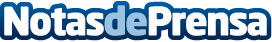 Soluciones para el registro horario de trabajadores sin volverse loco: FicharFácil, control horario por vozZerovoz ha desarrollado un sistema avanzado de control de jornada laboral. Facilita a todas las empresas una implementación rápida, muy sencilla y sin inversión. El operador de telefonía en la nube Zerovoz, desarrolla proyectos de telecomunicaciones a medida y soluciones innovadoras, adaptadas a las nuevas necesidadesDatos de contacto:Marga Martínez GarrigaComunicación Zerovoz, Tpartner+34670238504Nota de prensa publicada en: https://www.notasdeprensa.es/soluciones-para-el-registro-horario-de_1 Categorias: Nacional Telecomunicaciones Emprendedores E-Commerce Recursos humanos http://www.notasdeprensa.es